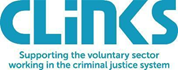 Covid-19 Response Grants: phase twoJuly 2020Clinks, on behalf of the Ministry of Justice (MoJ) and Her Majesty’s Prison and Probation Service (HMPPS), invites applications from voluntary organisations for grants to support the sector’s work during the Covid-19 crisis or to make adaptations as we look ahead towards recovery and a ‘new normal’. This £275,000* funding is from the HMPPS Innovation Grants Programme. Clinks is managing this programme on behalf of MoJ/HMPPS, and all grant agreements will be held between Clinks and the funded organisation.Grants are intended for organisations already providing, or who have a track record of providing, services in the criminal justice system. This funding is available for:Activities or services in direct response to needs created by the Covid-19 crisisAdaptations to activities or services to allow organisations to continue working during the Covid-19 crisisResources to allow organisations to make long-term or permanent adaptations to their work to adopt to a ‘new normal’. This could include, but is not limited to, Personal Protective Equipment (PPE), electronic or office equipment, and the development of written materials to replace or complement face-to-face work.Organisations who have previously applied, whether successfully or not, may submit another application only if:They can demonstrate a clear change in circumstances which affects their proposal, such as a particular establishment easing some restrictions in line with the National Framework for Prison Regimes and Services, or that different adaptations are necessary due to some change in Covid-19 restrictions or guidelines. Proof of this change in circumstances will be requested in the application formOR they are applying to adapt their activities or services to move into the ‘recovery’ phase following the height of the crisis, or to adapt in the long-term to a ‘new normal’OR (for successful previous applicants only) they can show positive outcomes for the activities already funded, and are applying to develop this further or deliver more to meet changing circumstances.Organisations which have previously applied and which do not meet one of the three criteria above will not be considered by the panel.Organisations do not need to be in receipt of an HMPPS grant or a contract to provide services but should already have an existing relationship with HMPPS services to feasibly deliver services in the current circumstances. Grants will not be given to fund pilot programmes or completely new initiatives, as introducing these is unfeasible in the current environment.Applications are being accepted immediately, and the deadline for applications is Monday 17th August at 9am. We encourage you to send applications early to allow our panel time to consider all applications over the application period. Organisations must spend all funding by 30th November 2020. All eligible grant applications will be scored anonymously by a panel of Clinks, HMPPS and a philanthropic funder. Clinks will contribute our intelligence of the needs of the sector to ensure it reaches parts of the sector that need it most. We aim to spread the money across regions, organisation size and service type and to include organisations that support people with protected characteristics.If you have any queries or would like support with your application, you can contact Emily Giles at covid19@clinks.org or on 02081 442551. We are expecting a high level of interest and enquiries, but if you are unable to get through we will get back to you as soon as possible.Eligibility criteria This funding is for voluntary and community organisations operating in England and Wales supporting people in prison, leaving prison or under licence in the community or serving a community sentence in the context of Covid-19.‘Voluntary and community organisations’ means any registered charity or incorporated social enterprise.Services funded should not be those expected to be provided by Community Rehabilitation Companies, but can complement them or provide support in accessing their services if this is limited by the Covid-19 crisis.Services should be within the scope of HMPPS’s work (i.e. for adults or young offenders in custody, or over-18s on licence or on community orders). Please note that the following service types are not eligible for this funding: services for under-18s who are not in custody, and services for the families of an individual in the criminal justice system which do not also offer direct support to the individual.Organisations must not be in receipt of funding from any other source for the same activities as this funding will support. (I.e. any other government Covid-19 related relief, grant, intervention or other measure which results in the VCSE recipient receiving more than one benefit/relief for the same underlying cash-flow issue). Organisations must have an annual income not exceeding £500,000.Organisations should have an up to date listing on Clinks’ Directory of Offender Services for the activities supported under this programme.  Organisations must agree to assess the benefit of the grant to their beneficiaries and submit a short report at the end of the programme.Organisations must spend all monies by 30th November 2020.  Related documents:Covid-19 Response Grant: Phase two application formCovid-19 Response Grant: Template Grant AgreementCovid-19 Response Grant: Frequently Asked Questions*HMPPS has provided £300k for this grants programme. Clinks is able to retain up to £25k to administer the programme from that total. We are hoping not to have to do that and if successful we will grant the full £300k to the sector.